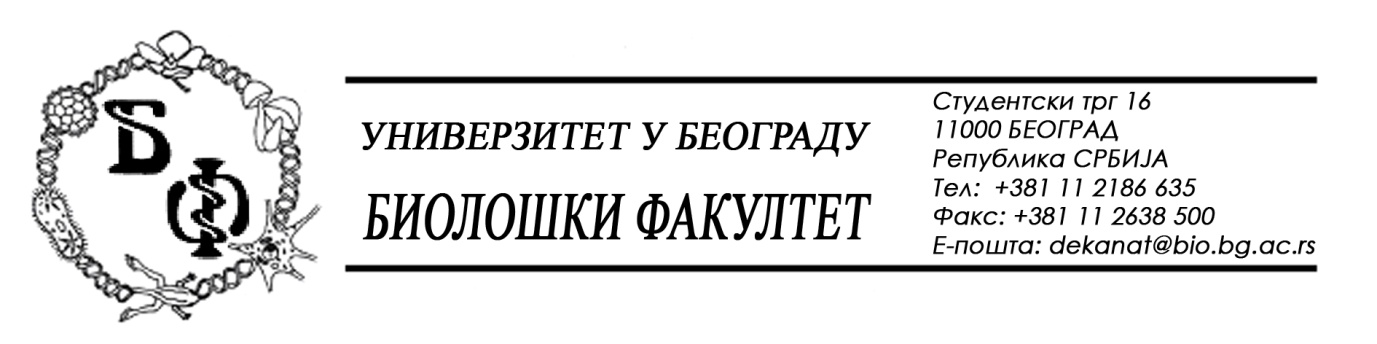 							21 / 41 – 07.03.2016.ПРЕДМЕТ:ОБАВЕШТЕЊЕ (2) О ПРОДУЖЕЊУ РОКА ЗА ДОСТАВЉАЊЕ ПОНУДАУ складу са чл. 63. ст. 5 ЗЈН-а и изменом / допуном Конкурсне документације бр. 21 / 27 од 26.02.2016., заведеном под бројем 21 / 35 од 03.03.2016., рок за достављање понуда за услуге – Услуге штампања се продужава од  09.03.2016. у 11,00 h нa 14.03.2016. у 11,00 h, што значи да ће се благовременом сматрати понуда која је примљена од стране Наручиоца до 14.03.2016. у 11,00 h а јавно отварање понуда ће се одржати 14.03.2016. у 11,15 h.Декан Факултета                                                         Проф. Др Жељко Томановић